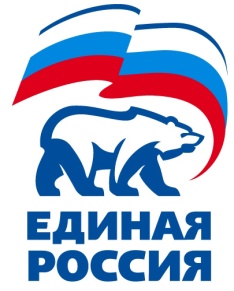 457200, Челябинская область, с.Варна, ул. Советская, д. 135/1,тел/факс: 8 (35142) 3-00-73,  E-mail: varna@eispolkom.ru                      МЕСТНЫЙ ОРГАНИЗАЦИОННЫЙ КОМИТЕТс.Варна                                                                                               22.03.2019 года                       РЕШЕНИЕОрганизационного комитета по проведению предварительного голосования по кандидатурам для последующего выдвижения от Партии «ЕДИНАЯ РОССИЯ» кандидата на должность депутата Совета депутатовПокровского сельского поселения по округу№5Об утверждении формы, числа бюллетеней, способа заполнения, средств защиты и текста бюллетеней для проведения предварительного голосования по кандидатурам для последующего выдвижения от Партии «ЕДИНАЯ РОССИЯ» кандидатом в депутаты Совета депутатов Покровского сельского поселения по округу№5		На основании пункта 1 статьи 28 Положения о порядке проведения предварительного голосования по кандидатурам для последующего выдвижения от Партии «ЕДИНАЯ РОССИЯ» кандидатами в депутаты представительных органов муниципальных образований и на иные выборные должности местного самоуправления, Местный организационный комитет РЕШИЛ:	1.Утвердить форму и текст бюллетеней для проведения предварительного голосования по определению кандидатур  для последующего выдвижения кандидатом в депутаты Совета депутатов Покровского  сельского поселения  Варненского муниципального района Челябинской области по одномандатному избирательному округу № 5 согласно Приложению 1	2.Утвердить количество бюллетеней для проведения предварительного голосования по определению кандидатур  голосованию для последующего выдвижения кандидатом в депутаты Совета депутатов Покровского сельского поселения Варненского муниципального района Челябинской области по одномандатному избирательному округу № 5 в количестве 35 штук.       	3.Утвердить средства защиты  бюллетеней:               Подпись председателя счётной комиссии     4.Настоящее решение разместить на официальном сайте администрации Варненского муниципального района в Информационно-телекоммуникационной сети «Интернет».           5.Контроль за исполнением настоящего решения возложить на председателя Организационного комитета Лященко Ольгу Владимировну.Председатель Организационного комитета                                                                  О.В. Лященко